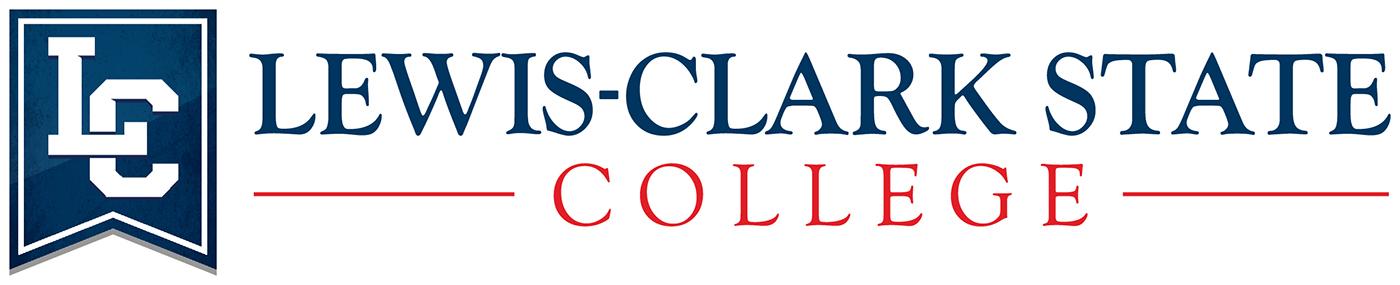 Introduction to Computer Science Computer Science 108 Instructor Information:  Dr. Nina Peterson  nmpeterson@lcsc.edu or nmpeterson@lcmail.lcsc.eduOffice hours: MLH 337 Monday 1:00-2:00pm, Tuesday 1:00-2:00pm, Wednesday 1:00 – 2:00pm and by appointmentCredits: 4COURSE DESCRIPTION: This course is an introduction to the basic concepts of Computer Science. You will learn how to program a computer using an object-oriented language, the basic capabilities of a computer system, how to form and validate a hypothesis in computer science, and how computer science relates to other scientific endeavors and society at large. Programming concepts include objects, functions, conditionals, and recursion. GENERAL EDUCATION LEARNING OUTCOMES:  Upon successful completion of this course, you should be able to demonstrate the following competencies: Apply foundational knowledge and models of a natural or physical science to analyze and/or predict phenomena.Understand the scientific method and apply scientific reasoning to critically evaluate arguments.Interpret and communicate scientific information via written, spoken and/or visual representations.Describe the relevance of specific scientific principles to the human experience.Form and test a hypothesis in the laboratory or field using discipline-specific tools and techniques for data collection and/or analysis.LEARNING OUTCOMES:  Upon successful completion of this course, you should be able to demonstrate the following competencies: Design and implement software programs and/or apps.Implement lists, functions, methods and algorithms.Implement control structures.Analyze searching and sorting algorithms.Design and implement simulations.Meeting Time: M/W 10:30–11:45pm MLH 310Lab Time: Friday 9:00-12:00pm (noon) MLH 310Office: MLH 337Prerequisite: None.Text: None.Tentative Schedule: 	Week 1: Introduction and App Inventor Active Learning Week 1 Day 1 - Blockly	Active Learning Week 1 Day 2 – My First AppWeek 2: Active Learning Week 2 Day 1 – Paint Pot Part 1	Active Learning Week 2 Day 2 – Paint Pot Part 2	Lab 1 – The Chicken Displayer	Week 3: Active Learning Week 3 Day 1 – I Have a Dream	Active Learning Week 3 Day 2 – POGIL Activity & Mole Mash	Lab 2 – Drawing and Timers	Week 4: Active Learning Week 4 Day 1 – Game, movement, and animation	Active Learning Week 4 Day 2 – More animation, Variables and Timers	Lab 3 – Creative Animated App	Week 5: Active Learning Week 5 Day 1 – Map Tour	Active Learning Week 5 Day 2	Lab 4 – Google Maps App	Week 6: Lists and Loops	Active Learning Week 6 Day 1 – Lists and for loops	Active Learning Week 6 Day 2 – More lists and loops	Lab 5 – Prime numbers and optimizations	Week 7: Active Learning Week 7 Day 1 – TinyWebDB App	Active Learning Week 7 Day 2 - 	Lab 6 – Hypothesis Testing	Week 8: Midterm Exam	Active Learning Week 8 Day 2 – Caesar Cipher App	Lab 7 – Search Algorithms and Guessing Game	Week 9: ProcessingActive Learning Week 9 Day 1 – Emoji face and body!	Active Learning Week 9 Day 2 – Snowman with arms, suns, grass, and sky!	Lab 8 – Processing and drawing	Week 10: Active Learning Week 10 Day 1 – Line face with gradient colors and comments!	Active Learning Week 10 Day 2 – Gradebook calculator	Lab 9 – Variables and mathematical calculations	Week 11: Active Learning Week 11 Day 1- Clickable smiley peopleActive Learning Week 11 Day 2 – Conditionals worksheet and code. Nested if/else statements	Lab 10 – Project 1	Week 12: Active Learning Week 12 Day 1 – Conditionals worksheet and programs	Active Learning Week 12 Day 2 – Hour of Code Tynker Counter Hack	Lab 11 – Nested for loops	Week 13: Active Learning Week 13 Day 1 – Conditionals 2 	Active Learning Week 13 Day 2 - 	Lab 12 – Project 2	Week 14: 	Active Learning Week 14 Day 1	Active Learning Week 14 Day 2 - Arrays	Lab 13 – Project 2 Report	Week 15: Active Learning Week 15 Day 1 - Review	Active Learning Week 15 Day 2 - Review	Lab 14 – Project 3 Skin Cancer	Week 16: Final ExamGrading:Your grade will be determined according to the following weights:Labs 20%Projects 20%Active Learning Activities 20%Midterm Exam 20%Final Exam 20%Projects: All projects must be submitted electronically through Canvas and must be timestamped prior to the due date/time. No late projects will be accepted.  Labs: All lab assignments must be submitted in class/lab.  Your lowest lab grade will be dropped.   No late lab assignments will be accepted.        Active Learning Activities: Active learning activities will be performed in lecture.  These activities will be turned in at the end of the lecture period.  Midterm/Final Exam: The midterm and final exam are cumulative.  No makeup exams will be given. You must pass the final exam with a minimum score of 50% in order to pass the class.Grading Scale:  Final grades will be given according to the following scale:A   ≥ 92%   A- ≥ 90%    B+ ≥ 87%   B   ≥ 83% B- ≥ 80%C+ ≥ 77%    C   ≥ 73%    C   ≥ 70%    D   ≥ 60%  F   ‹ 60%